THE UNIVERSITY OF BURDWANOffice of the Secretary, Faculty Council (Arts, Com., Law, etc.)3rd Floor, Composite Arts Building, Golapbag, P.O.- Rajbati, Dist.- Burdwan, Pin. -713104, West Bengal.E-Mail: secretary_arts@buruniv.ac.inWebsite: www.buruniv.ac.in No.: FC/PG (A)/ Admn.(2018-20)/2018-19/MBA (GDPI)/196                                Date: 13.09.2018NotificationCandidates who have applied for admission to the MBA Programmes for the session 2018-20 and having valid score card in MAT, CAT, CMAT, XAT, GMAT, and JEMAT, have to compulsorily submit self attested photo copy of their valid score card on the date of G.D. & P.I. i.e. on 17.09.2018. However, the candidates not having valid score card in MAT, CAT, CMAT, XAT, GMAT, and JEMAT and have appeared at the written entrance test conducted by the university need not to submit such score card. Further, all the candidates must have to produce a valid Photo ID proof and the Admit Card issued by the university, irrespective of whether the candidate has appeared at the written entrance test or exempted. 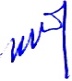 SecretaryFaculty Council (Arts etc.)